Resoluciones #123 - #139Resoluciones #123 - #139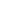 